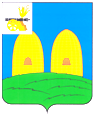 СОВЕТ ДЕПУТАТОВГРЯЗЕНЯТСКОГО СЕЛЬСКОГО ПОСЕЛЕНИЯРОСЛАВЛЬСКОГО РАЙОНА СМОЛЕНСКОЙ ОБЛАСТИРЕШЕНИЕот 20 ноября 2014 года                                                                                            № 22О внесении изменений в решение Совета депутатов Грязенятского сельского поселения Рославльского района Смоленской области от 07.03.2013 №1 	В соответствии со статьей 59 Налогового кодекса Российской Федерации, руководствуясь Уставом Грязенятского сельского поселения Рославльского района Смоленской области, Совет депутатов Грязенятского сельского поселения Рославльского района Смоленской области РЕШИЛ:	1. Внести в решение Совета депутатов Грязенятского сельского поселения Рославльского района Смоленской области от 07.03.2013 №1 «Об установлении дополнительных оснований признания безнадежными к взысканию недоимки и задолженности по пеням и штрафам по местным налогам на территории Грязенятского сельского поселения Рославльского района Смоленской области» следующее изменение:          1)  пункт 1 дополнить подпунктом 6 следующего содержания:          «6) наличие задолженности у физических лиц по пеням и штрафам по местным налогам и сборам, образовавшейся по состоянию на 1 января 2011 года, при отсутствии недоимки по местным налогам и сборам.»  2. Настоящее решение вступает в силу после его официального опубликования в газете «Рославльская правда».   3.  Контроль за исполнением настоящего решения возложить на депутатскую комиссию по бюджету, финансовой и налоговой политики (Рысева В.П.).Глава муниципального образованияГрязенятского сельского поселенияРославльского района Смоленской области                                               Г.И.мамонтов